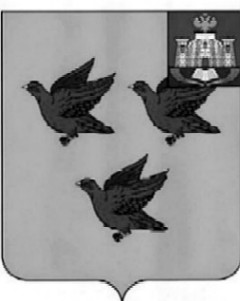 РОССИЙСКАЯ ФЕДЕРАЦИЯОРЛОВСКАЯ ОБЛАСТЬАДМИНИСТРАЦИЯ ГОРОДА ЛИВНЫПОСТАНОВЛЕНИЕ13 июля   2023 г.		                                                                                   №  64 г. ЛивныО внесении изменений в постановление администрации города Ливны от 17 января 2013 года №18 «Об образовании избирательных участков, участков референдума, образуемых на территории города Ливны Орловской области»Руководствуясь подпунктом «д» пункта 2.1 статьи 19 Федерального  закона от 12 июня 2002 года № 67-ФЗ «Об основных гарантиях избирательных прав и права на участие в референдуме граждан Российской Федерации», по согласованию с территориальной избирательной комиссией города Ливны администрация города Ливны  п о с т а н о в л я е т:1. Внести в постановление администрации города Ливны от 17 января2013 года №18 «Об образовании избирательных участков, участков референдума, образуемых на территории города Ливны Орловской области» изменения, изложив приложение в новой редакции (приложение).2. Направить настоящее постановление в Избирательную комиссию Орловской области, территориальную избирательную комиссию города  Ливны.3. Опубликовать настоящее постановление в газете «Ливенский вестник» и разместить на сайте http://www.adminliv.ru.4. Контроль за исполнением настоящего постановления возложить на начальника отдела организационной и кадровой работы администрации города.Глава города								      С.А. ТрубицинПриложение к постановлениюадминистрации города13 июля 2023 года № 64«Приложение к постановлениюадминистрации городаот 	17 января  2013 года № 18» № избирательного участкаЦентр избирательного участка, место нахождения участковой избирательной комиссии, место расположения помещения для голосования; номер телефонаГраницы избирательного участка136Муниципальное бюджетное общеобразовательное учреждение «Средняя общеобразовательная школа № 1» г. Ливныул. Кирова, 22тел. 8-919-260-35-52улицы:Бахтина, дома №№ 57 - 61 (нечетная сторона), 62 - 98 (четная сторона); Быкова; Любушкина; Пролетарская, дома №№ 35а - 81 (нечетная сторона), 60 - 92 (четная сторона); 1-я Пушкарская; 2-я Пушкарская; 3-я Пушкарская; Сергея Тюленинапереулки:Кирова; Пушкарский тупик137Городская библиотека № 2 муниципального казенного учреждения «Ливенская городская централизованная библиотечная система»ул. Московская, 106бтел. 8-919-260-35-48улицы:Ануфриевская; Бахтина, дома №№ 1 - 55 (нечетная сторона), 2 - 60 (четная сторона); Дмитрия Редькина; Земляничная; Московская, исключая дома №№ 100, 106а, 106в, 106г, 106д, 106е, 106ж, 106з; Пролетарская, дома №№ 1 - 35 (нечетная сторона), 2 - 58 (четная сторона); Славнаяпереулки:Ануфриевский; Ануфриевский проезд; Воротынский; Земляничный; Московский; Подгорный; Серболовский; Серболовский проезд; Славный138Муниципальное бюджетное общеобразовательное учреждение «Средняя общеобразовательная школа № 1» г. Ливныул. Кирова, 22тел. 8-919-260-35-47улицы:Геннадия Дорофеева; Капитана Филиппова, дома №№ 17 - 39 (нечетная сторона), 24 - 52 (четная сторона); Карла Маркса, дома №№ 1 - 115 (нечетная сторона), 2 - 102 (четная сторона); Кирова, дома №№ 1 - 61 (нечетная сторона), 2 - 20, 30 - 50, 24 (четная сторона); Крестьянская, дома №№ 9 - 111 (нечетная сторона), 2 - 118 (четная сторона); Московская, дома №№ 100, 106а, 106в, 106г, 106д, 106е, 106ж, 106з; Некрасова; 25 Декабря139Муниципальное бюджетное общеобразовательное учреждение «Основная общеобразовательная школа № 9» г. Ливныул. Кирова, 64тел. 8-919-260-35-43улицы:1-я Бутуровка; 2-я Бутуровка; Гагарина; Дружбы Народов, дома №№ 1 - 99, 101, 103, 105, 107, 109, 119, 121 (нечетная сторона), 2 - 84 (четная сторона); Кирова, дома №№ 56 - 62 (четная сторона), 67; Заовражная; Колхозная; Линейная; Насосная; Привокзальная; Семафорная; Элеваторная; Ямская141Бюджетное учреждение Орловской области «Социально-реабилитационный центр для несовершеннолетних города Ливны»ул. Фрунзе, 11тел. 8-919-260-31-30улицы:Городнянского; Кольцевая, Комарова; Костенко; Орловская, дома №№ 110в, 110д, 110ж, 110з, 110и, 110и корпус 1, 110м, 110н, 110п, 110р, 110с, 110т; Совхозная; 2-я Стрелецкая; Фрунзепереулки:Весенний; Высотный; Кольцевой; Луговой; Малый; Радужный; Стрелецкий; 2-й Стрелецкий; Тихий; Фрунзе; Ясный142Отдел художественного творчества муниципального бюджетного учреждения дополнительного образования города Ливны «Центр творческого развития имени   Н.Н. Поликарпова»ул. Дзержинского, 112тел. 8-919-260-30-87улицы:Баженова; Гражданская, дома №№ 1 - 13 (нечетная сторона), 2 - 18 (четная сторона); 2-я Народная; Пересыханская; 1-я Пионерская; 2-я Пионерская; Селитренникова; Дзержинского, дома №№ 103, 104, 105, 106, 107, 108, 108а, 110, 110а, 110б, 112, 115; Дружбы народов, дома №№ 86, 92, 92а, 94, 98, 100, 102, 116, 122; Капитана Филиппова, дома №№ 49, 51, 53, 53а, 55, 57, 66; Орджоникидзе; Свердлова, дома №№ 61, 67, 71, 64, 66143Муниципальное бюджетное дошкольное образовательное учреждение детский сад № 6 г. Ливныул. Фрунзе, 11тел. 8-919-260-30-83улицы:Дорожная; Кобринская; Комсомольская; Моногаровская; Орловская, исключая дома №№ 110в, 110д, 110ж, 110з, 110и, 110и корпус 1, 110м, 110н, 110п, 110р, 110с, 110т; Первомайская; Тургенева; 1-я Черкасская, дома №№ 1 - 47а (нечетная сторона), 2 - 64а (четная сторона); 2-я Черкасская; Чкаловапереулки:Дальний; Дорожный; Кобринский; Комсомольский; Крайний; Мирный; Молодежный; Орловский; Первомайский; Радостный; Цветочный; Черкасский; Чкалова145Муниципальное бюджетное учреждение «Центр молодежи «Лидер»ул. Максима Горького, 18тел. 8-919-260-30-75улицы:Дзержинского, дома №№ 92а, 94, 94 корпус 1,  97, 100, 101; Дружбы народов, дома №№ 127, 129, 145, 147, 155; Капитана Филиппова, дома №№ 43, 45, 47, 47а, 60, 62а, 64; Ленина, дома №№ 1, 2, 3, 4, 4а, 8, 9, 10, 11, 12, 20, 22, 22а, 23, 24; Максима Горького, дома №№ 4, 5, 6, 7, 8, 11, 20, 21 - 27 (нечетная сторона), 24, 35, 37, 38, 42, 43; Свердлова, дома №№ 54, 56, 58147Муниципальное бюджетное учреждение дополнительного образования «Ливенская городская детская школа искусств»ул. Карла Маркса, 120тел. 8-919-260-30-39улицы:Демократическая; Дзержинского, дома №№ 1 - 91 (нечетная сторона), 2 - 90 (четная сторона), 92, 92б; Капитана Филиппова, дома №№ 1 - 15 (нечетная сторона), 2 - 22 (четная сторона); Карла Маркса, дома № № 119 - 129, 133 - 141 (нечетная сторона), 106, 108, 110, 112, 114, 118, 122, 130, 131,132, 143, 147, 147А, 149, 151, 151А, 153, 157; Красноармейская; Крестьянская, дома №№ 113 - 135, 137, 139, 141 - 149 (нечетная сторона), 120 - 158 (четная сторона); 1-я Луговая; 2-я Луговая; Маяковского; Рабочая; Свердлова, дома №№ 3 - 39 (нечетная сторона), 2 - 44 (четная сторона), 46148Муниципальное бюджетное учреждение дополнительного образования «Спортивная школа» города Ливныул. Елецкая, 16ател. 8-919-260-29-85улицы:Аникушкина; Белоцерковского, 2-я Водоразборная; Георгиевская; Елецкая; Жилевская; Заводская; Заливенская; Казанская; Красова; Лизы Чайкиной; Липовецкая; Муравская; 1-я Набережная; 3-я Набережная; Объездная; Покровская; Серболовская; Степная; Суходольная; Успенская; Хохлова; Чернавская; Шипунова, Шмидта; Южнаяпереулки:Водоразборный; Дачный; Липовецкий; Объездной; Покровский; Почтовый; Светлый; Успенский150Муниципальное бюджетное общеобразовательное учреждение «Лицей имени С.Н. Булгакова» г. Ливныул. Пушкина, 3тел. 8-919-260-28-73улицы:Дружбы народов, дома №№ 124 - 138 (четная сторона), 159, 161, 163, 165; Ленина, дома №№ 25, 27, 34; Максима Горького, дома №№ 44, 46, 49, 50, 57; Поликарпова; Пушкина; Свердлова, дома №№ 41, 43, 47, 48, 49, 50, 52, 59; Титова; Щербакова, дома №№ 1 - 19 (нечетная сторона), 2 - 38 (четная сторона)переулки:Щербаковаплощадь:Сергея Булгакова151Муниципальное бюджетное общеобразовательное учреждение «Средняя общеобразовательная школа № 5» г. Ливныул. Пухова, 28тел. 8-919-260-28-55улицы:Беляева; Воронежская, дома №№ 1 - 21 (нечетная сторона), 2 - 66 (четная сторона); Курская, дома №№ 7 - 265 (нечетная сторона), 2 - 144а (четная сторона); Леонова, дома №№ 1 - 31 (нечетная сторона), 2 - 20 (четная сторона); Молодежная, дома №№ 37а - 113 (нечетная сторона), 46 - 66 (четная сторона); 2-я Молодежная, дома №№ 3 - 73 (нечетная сторона), 18 - 50 (четная сторона); Павлова; Пухова, дома №№ 1 - 75б (нечетная сторона), 2 - 116 (четная сторона); Садовая, дома №№ 1 - 19, 73 - 121 (нечетная сторона), 2 - 18, 22 - 30, 34 - 110 (четная сторона); Челпанова, дома №№ 2 – 22 (четная сторона); 9 Мая, дома №№ 1 - 23 (нечетная сторона), 2 - 26 (четная сторона)переулки:Западный; Курский; Пухова152Муниципальное бюджетное общеобразовательное учреждение «Средняя общеобразовательная школа № 4» г. Ливныул. Октябрьская, 5тел. 8-919-260-25-12улицы:Гражданская, дома №№ 23 - 43 (нечетная сторона), 22 - 72 (четная сторона); Железнодорожная; Зеленая, дома №№ 1 - 51 (нечетная сторона), 2 - 50 (четная сторона); Мира, дома №№ 1 - 89 (нечетная сторона), 2 - 80 (четная сторона); Одноличка; Октябрьская, дома №№ 1а, 1б; Сосновская, дома №№ 1 - 69 (нечетная сторона), 2 - 54 (четная сторона); 1-я Черкасская, дома №№ 49 - 61 (нечетная сторона), 66 - 90 (четная сторона); Щербакова, дома №№ 21 - 33 (нечетная сторона), 40 - 64 (четная сторона); 6-я Гвардейская дивизияпереулки:Гражданский; Железнодорожный; Зеленый; Лейтенанта Шебанова, дома №№ 1 - 7 (нечетная сторона); Народный; Октябрьскийплощадь:Октябрьская, дома №№ 1 - 43а (нечетная сторона), 2 - 90 (четная сторона)153Муниципальное бюджетное общеобразовательное учреждение «Средняя общеобразовательная школа № 4» г. Ливныул. Октябрьская, 5тел. 8-919-260-23-84улицы:Заречная; Зеленая, дома №№ 53 - 89 (нечетная сторона), 52 - 118 (четная сторона); Мира, дома №№ 91 - 139А (нечетная сторона), 82 - 134 (четная сторона); Октябрьская, дома №№ 1, 3, 5б, 5в, 7, 7а; Песочная; Сосновская, дома №№ 71 - 123 (нечетная сторона), 56 - 102 (четная сторона)переулки:Лейтенанта Шебанова, дома №№ 2 - 12 (четная сторона); Песочныйплощадь:Октябрьская, дома 45 - 83 (нечетная сторона)155Муниципальное бюджетное учреждение дополнительного образования «Ливенская детская музыкальная школа»ул. Гайдара, 1тел. 8-919-260-22-34улицы:Гайдара, дома №№ 1, 3, 5, 7, 9; Октябрьская, дома №№ 9, 11, 13, 15, 19, 21156Городская детская библиотека      № 3 муниципального казенного учреждения «Ливенская городская централизованная библиотечная система»ул. Гайдара, 10тел. 8-919-260-21-24улицы:Гайдара, дома №№ 2, 2а, 4, 10, 12; Мира, дома №№ 138, 140, 142157Муниципальное бюджетное общеобразовательное учреждение «Средняя общеобразовательная школа № 2 г. Ливны»ул. Октябрьская, 39тел. 8-919-260-20-88улицы:Гайдара, дома №№ 6, 8; Октябрьская, дома №№ 12а, 15а, 29, 31, 33, 41158Муниципальное бюджетное общеобразовательное учреждение «Средняя общеобразовательная школа № 2 г. Ливны»ул. Октябрьская, 39тел. 8-919-260-20-54улицы:Денисова, дома №№ 2, 3, 5, 7, 11, 13, 15, 17, 2А - 20 (четная сторона), 21 - 27 (нечетная сторона); Победы, дом № 1159Ливенский филиал федерального государственного бюджетного образовательного учреждения высшего образования «Орловский государственный университет имени И.С. Тургенева»ул. Мира, 152ател. 8-919-260-20-41улицы:Березовая; Вишневая; Гайдара, дома №№ 14, 16, 18; Денисова, дома №№ 34б - 54 (четная сторона), 43 - 67 (нечетная сторона); 2-я Заводская; Звездная; Зеленая, дома №№ 91 - 109 (нечетная сторона); Мира, дома №№ 141 - 187 (нечетная сторона), 150А - 156 (четная сторона), 144, 146, 150, 152Б, 189, 191, 193; Прибрежная; Солнечнаяпереулки:1-й Денисова; 2-й Денисова; Звездный; Прибрежный; 1-й Солнечный; 2-й Солнечный160Ливенский филиал федерального государственного бюджетного образовательного учреждения высшего образования «Орловский государственный университет имени И.С. Тургенева»ул. Мира, 152ател. 8-919-260-19-68улицы:Гайдара, дома №№ 23 - 51 (нечетная сторона); Строительнаяпереулки:Гайдара161Бюджетное учреждение Орловской области «Спортивная школа № 7»ул. Денисова, 30бтел. 8-919-260-19-34улицы:Денисова, дома №№ 22, 24, 26, 28, 30, 30а, 32а, 32б, 34; Мира, дома №№ 178, 180, 195, 197; Селищева, дом № 1163Муниципальное бюджетное общеобразовательное учреждение    Гимназия города Ливныул. Мира, 186ател. 8-919-260-18-58улицы:8 Марта; Победы, исключая дом № 1; Северная; Селищева, дома №№ 2, 7, 16а, 20а, 24а, 34а, 36, 2а - 38 (четная сторона); Индустриальная, дома №№ 1, 3164Общежитие акционерного общества «ГМС Ливгидромаш»ул. Мира, 207ател. 8-919-260-18-10улицы:Мира, дома №№ 182, 184а, 186, 199, 201, 203, 205, 207, 207а, 209, 209а, 209б, 213а; Селищева, дом № 5; Губанова165Культурно-спортивный комплексакционерного общества «ГМС Ливгидромаш»ул. Мира, 223ател. 8-919-260-17-33улицы:Береговая; Индустриальная, исключая дома №№ 1, 3; Мира, дома №№ 190, 192, 194, 196, 198, 202, 211, 211а, 215, 217, 217а, 217б, 219, 221, 221а, 225, 227, 229; Селищева, дома №№ 40 - 68 (четная сторона), 17, 19, 19а, 21, 25; СНТ Березка, дом № 90; Энергетиковпереулки:Парковый